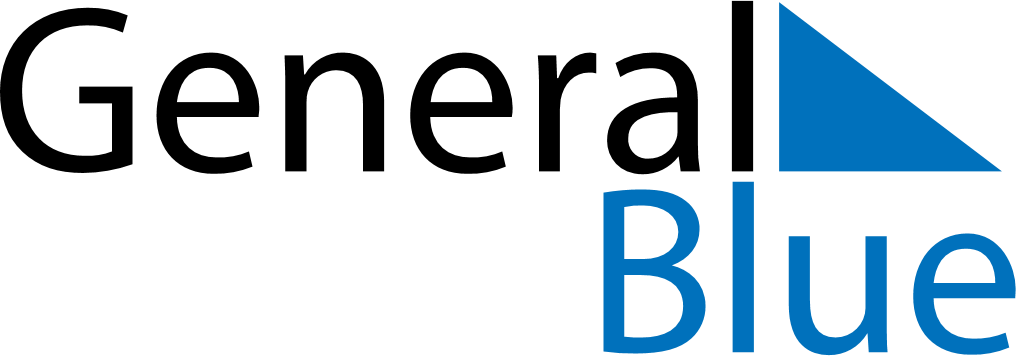 Quarter 2 of 2026Faroe IslandsQuarter 2 of 2026Faroe IslandsQuarter 2 of 2026Faroe IslandsQuarter 2 of 2026Faroe IslandsQuarter 2 of 2026Faroe IslandsApril 2026April 2026April 2026April 2026April 2026April 2026April 2026MONTUEWEDTHUFRISATSUN123456789101112131415161718192021222324252627282930May 2026May 2026May 2026May 2026May 2026May 2026May 2026MONTUEWEDTHUFRISATSUN12345678910111213141516171819202122232425262728293031June 2026June 2026June 2026June 2026June 2026June 2026June 2026MONTUEWEDTHUFRISATSUN123456789101112131415161718192021222324252627282930Apr 2: Maundy ThursdayJun 5: Constitution DayApr 3: Good FridayApr 5: Easter SundayApr 6: Easter MondayApr 24: Flag DayMay 1: Great Prayer DayMay 14: Ascension DayMay 24: PentecostMay 25: Whit Monday